FORMULAREFormularul – 1 Declarație privind conflictul de interese pentru ofertanţi/ ofertanţi asociaţi/ subcontractanţi/terţi susţinătoriFormularul  – 2	 Formular de ofertă (propunerea financiară) pentru atribuirea  contractuluiFormularul  – 3	 Centralizator de preţuriFormularul – 4	Propunere tehnică pentru atribuirea contractuluiFormularul – 5 Declarație privind sănătatea si securitatea în muncăFORMULARUL nr.1DECLARAȚIE privind conflictul de interesepentru ofertanţi/ ofertanţi asociaţi/ subcontractanţi/terţi susţinătoriSubsemnatul,_______________________________ (nume și prenume), domiciliat (a) in ........ (adresa de domiciliu), identificat (a) cu act de identitate (CI/pasaport), seria .................., nr. ................, eliberat de .............., la data de .................., CNP .........................., reprezentant legal autorizat al______________________________________________(denumirea/numele şi sediul/adresa ofertantului), în calitate de ofertant/ ofertant asociat/ subcontractant /terţ susţinător( după caz), la procedura de atribuire a contractului de achiziţie publică având ca obiect ……………………………………………………. la data de .................. (zi/lună/an), organizată de …………………………, declar pe proprie răspundere, sub sancţiunea excluderii din procedură şi sub sancţiunile aplicate faptei de fals în acte publice, că în calitate de participant la acestă procedură nu ne aflăm într-o situație de conflict de interese în sensul art. 59 și art.60 din Legea nr. 98/2016 privind achizițiile publice, cu modificările și completările ulterioare.-	situația în care ofertantul individual/ofertantul asociat/candidatul/subcontractantul propus/terțul susținător are drept membri în cadrul consiliului de administrație/organului de conducere sau de supervizare și/sau are acționari ori asociați semnificativi persoane care sunt soț/soție, rudă sau afin până la gradul al doilea inclusiv ori care se află în relații comerciale cu persoane cu funcții de decizie în cadrul Autorității/entității contractante sau al furnizorului de servicii de achiziție implicat în procedura de atribuire;-	situația în care ofertantul/candidatul a nominalizat printre principalele persoane desemnate pentru executarea contractului persoane care sunt soț/soție, rudă sau afin până la gradul al doilea inclusiv ori care se află în relații comerciale cu persoane cu funcții de decizie în cadrul Autorității/entității contractante sau al furnizorului de servicii de achiziție implicat în procedura de atribuire.Subsemnatul declar că informaţiile furnizate sunt complete şi corecte în fiecare detaliu şi înţeleg că autoritatea contractantă are dreptul de a solicita, în scopul verificării şi confirmării declaraţiilor, orice documente doveditoare de care dispunem. Inteleg că în cazul în care aceasta declarație nu este conformă cu realitatea sunt pasibil de încălcarea prevederilor legislației penale privind falsul în declarații.Anexat este lista acţionarilor/asociaţilor /membrilor consiliului de administraţie/organ de conducere sau de supervizare / persoane împuternicite din cadrul Universitatii “Dunarea de Jos” din Galati.  Semnătura ofertantului sau a reprezentantului ofertantului                  .....................................................Numele  şi prenumele semnatarului				       ......................................................Capacitate de semnătură                                                                       ......................................................Detalii despre ofertant Numele ofertantului  						        .....................................................Ţara de reşedinţă						        .....................................................Adresa								        .....................................................Adresa de corespondenţă (dacă este diferită)		                     .....................................................Telefon / Fax							        .....................................................Data 							                      ....................................................Lista acţionari/asociaţi /membri în consiliul de administraţie/organ de conducere sau de supervizare / persoane împuternicite din cadrul Universitatii “Dunarea de Jos” din Galati:Semnătura ofertantului sau a reprezentantului ofertantului                  .....................................................Numele  şi prenumele semnatarului				       ......................................................Capacitate de semnătură                                                                       ......................................................Detalii despre ofertant Numele ofertantului  						        .....................................................Ţara de reşedinţă						        .....................................................Adresa								        .....................................................Adresa de corespondenţă (dacă este diferită)		                     .....................................................Telefon / Fax							        .....................................................Data 							                      FORMULARUL nr. 2OFERTANTUL__________________   (denumirea/numele)FORMULAR DE OFERTĂCătre ....................................................................................................                     (denumirea autorității contractante și adresa completă)    Domnilor,    1. Examinând documentația de atribuire, subsemnații, reprezentanți ai ofertantului _______________________________               , (denumirea/numele ofertantului)     ne oferim ca, în conformitate cu prevederile și cerințele cuprinse în documentația mai sus menționată, să prestăm ,,……………………………………………………………………………………….…pentru suma de ________________________ lei, (suma în litere și în cifre)                                                    la care se adaugă taxa pe valoarea adaugată în valoare de ______________________  lei (suma în litere și în cifre)    2. Ne angajăm ca, în cazul în care oferta noastră este stabilită câștigătoare, să începem serviciile și să terminăm prestarea acestora în conformitate cu specificaţiile din caietul de sarcini în _______ (perioada în litere si în cifre).                      3. Ne angajăm să menținem această ofertă valabilă pentru o durată de______________ zile, respectiv până la data de __________________(durata în litere si în cifre)                                                                                                (ziua/luna/anul) și ea va rămâne obligatorie pentru noi și poate fi acceptată oricând înainte de expirarea perioadei de valabilitate.    4. Până la încheierea și semnarea contractului de achiziție publică această ofertă, împreună cu comunicarea transmisă de dumneavoastră, prin care oferta noastră este stabilită câștigătoare, vor constitui un contract angajant între noi.    5. Întelegem că nu sunteți obligați să acceptați oferta cu cel mai scăzut preț sau orice altă ofertă pe care o puteți primi.Data _____/_____/__________________, în calitate de _____________________, legal autorizat sa semnez                        (semnatura)oferta pentru și în numele ____________________________________.                                                       (denumirea/numele ofertantului)FORMULARUL nr. 3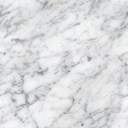 Operator Economic..........................(denumirea)CENTRALIZATOR DE PREŢURI Se va oferta întreg pachetul.Nu se acceptă oferte parțiale din cadrul pachetului și nici oferte alternative.Oferta financiară va fi prezentată, respectându-se prețul maximal pentru fiecare poziție din cadrul pachetului.Semnătura ofertantului sau a reprezentantului ofertantului                    .....................................................Numele  şi prenumele semnatarului				        .....................................................Capacitate de semnătura					        .....................................................Detalii despre ofertant Numele ofertantului  						        .....................................................Ţara de reşedinţă					                    .....................................................Adresa								        .....................................................Adresa de corespondenţă (dacă este diferită)			        .....................................................Adresa de e-mail                                                                                    .....................................................Telefon / Fax							        .....................................................Data 						                                 .....................................................FORMULARUL nr.4OFERTANTUL__________________   (denumirea/numele)PROPUNERE TEHNICĂServicii de formare cu formator (trainer)activitate A.T2.5 din cadrul proiectului LET'S CYCLE AT THE BLACK SEA/LetsCYCLE BSB-998Semnătura ofertantului sau a reprezentantului ofertantului                    .....................................................Numele  şi prenumele semnatarului				        .....................................................Capacitate de semnătura					        .....................................................Detalii despre ofertant Numele ofertantului  						        .....................................................Ţara de reşedinţă					                    .....................................................Adresa								        .....................................................Adresa de corespondenţă (dacă este diferită)			        .....................................................Adresa de e-mail                                                                                    .....................................................Telefon / Fax							        .....................................................Data 							                    ....................................................FORMULARUL nr.5         declaratie privind SĂNATATEA ȘI SECURITATEA ÎN muncĂSubsemnatul, ........................... (nume și prenume), reprezentant împuternicit al ……………………….. (denumirea operatorului economic), declar pe propria răspundere că mă anagajez să prestez ............................. pe parcursul îndeplinirii contractului, în conformitate cu regulile obligatorii referitoare la condițiile de muncă și de protecție a muncii, care sunt în vigoare în România.De asemenea, declar pe propria răspundere că la elaborare ofertei am ținut cont de obligațiile referitoare la condițiile de muncă și de protecție a muncii, și am inclus costul pentru îndeplinirea acestor obligații.Totodată, declar că am luat la cunoştinţă de prevederile art 326 « Falsul în Declaraţii » din Codul Penal referitor la « Declararea necorespunzătoare a adevărului, făcută unui organ sau instituţii de stat ori unei alte unităţi în vederea producerii unei consecinţe juridice, pentru sine sau pentru altul, atunci când, potrivit legii ori împrejurărilor, declaraţia făcuta serveşte pentru producerea acelei consecinţe, se pedepseşte cu închisoare de la 3 luni la 2 ani sau cu amenda »Semnătura ofertantului sau a reprezentantului ofertantului                     .....................................................Numele  şi prenumele semnatarului				        .....................................................Capacitate de semnătura					        .....................................................Detalii despre ofertant Numele ofertantului  						        .....................................................Ţara de reşedinţă					                    .....................................................Adresa								        .....................................................Adresa de corespondenţă (dacă este diferită)			        .....................................................Adresa de e-mail                                                                                    .....................................................Telefon / Fax							        .....................................................Data 							                     .....................................................Nr. Crt.Numele şi PrenumeleFuncţia în cadrul ofertantului1.Prof. univ. dr. ing. Puiu - Lucian GEORGESCURector2.Prof. univ. dr. Nicoleta BĂRBUȚĂ - MIȘUPRORECTOR responsabil cu managementul financiar și strategiile administrative3.Prof. dr. ing. Elena MEREUȚĂPRORECTOR responsabil cu activitatea didactică și asigurarea calității4.Dragoş Alexandru OPREANUPRORECTOR responsabil cu managementul resurselor umane și juridic5.Prof. univ. dr. ec. dr. ing. habil. Silvius STANCIUPRORECTOR responsabil cu activitatea de cercetare, dezvoltare, inovare și parteneriatul cu mediul economico-social6.Conf. dr. ing. Ciprian VLADPRORECTOR responsabil cu strategiile universitare și parteneriatul cu studenții7Asist. univ. dr. Alexandru NECHIFORPRORECTOR responsabil cu strategiile și relațiile instituționale8Prof. dr. ing. Eugen-Victor-Cristian RUSUDirector C.S.U.D.9Ing. Romeu HORGHIDANDirector Direcția Generală Administrativă10Neculai SAVADirector Interimar Directia Economica11Prof. dr. habil. Cătălina ITICESCUProfesor în cadrul Facultății de Științe și Mediu12Ec. Marian DĂNĂILĂDirector Interimar Direcția Achiziții Publice  și Monitorizare Contracte13Emilia Daniela ȚIPLEASef Serviciu Interimar Serviciul Contabilitate14Ec. Maricica FELEASef Serviciu - Serviciul Financiar 15Margareta DĂNĂILĂAdministrator financiar16Aurelia-Daniela MODIGAAdministrator financiar17Doina SABABEIAdministrator financiar18Oana CHICOȘConsilier juridic19Elena-Marinela OPREAConsilier juridic20Andreea ALEXAConsilier juridic21Ec. Georgiana IOJAAdministrator financiar22Ec. Mădălina Daniela StănculeaAdministrator financiar23Conf. univ. dr. Teodora-Mihaela ICONOMESCUConf. Univ. dr. în cadrul Facultății de Educaţie Fizică şi Sport24Conf. univ. dr. Florina Oana VÎRLĂNUŢĂConf. Univ. dr. în cadrul Facultății de Economie şi Administrarea Afacerilor25Conf. univ. dr. Sofia DAVIDConf. Univ. dr. în cadrul Facultății de Economie şi Administrarea Afacerilor26Prof.dr.ing. Dan SCARPETEProf.dr.ingNr crtDenumirea serviciuluiValoare estimată totalăRON fără TVAUMCantitatea solicitatăU.MPreț unitar RON fără TVAPreț total RONfără TVAPreț total RONcu TVA0123456=4*19/5%7=6+19/5%1Servicii de formare cu formator (trainer)activitate A.T2.55391serv2se completează de către ofertantse completează de către ofertantse completează de către ofertantTOTAL 5391se completează de către ofertantse completează de către ofertantNR.CRTCerinţe autoritate contractantăPROPUNERE TEHNICĂ OFERTANT1Serviciul de formare (training) cu formator (trainer) pentru activitatea de formare intitulată Al Doilea Program Sectorial de Formare: ABORDĂRI INOVATIVE ŞI APLICAŢII TEHNOLOGICE ÎN TURISM ŞI CULTURĂ constă din 2 (două) servicii identice de formare (training) cu formator (trainer), intitulate Al Doilea Program Sectorial de Formare: ABORDĂRI INOVATIVE ŞI APLICAŢII TEHNOLOGICE ÎN TURISM ŞI CULTURĂ (2nd Sectoral Training Program: INNOVATIVE APPROACHES AND TECHNOLOGICAL APPLICATIONS IN TOURISM AND CULTURE), care trebuie achiziţionate de către acelaşi operator economic şi efectuate/susţinute de acelaşi formator (trainer), desemnat de care operatorul economic ofertant, pentru a asigura formarea identică (trainingul identic) pentru fiecare din cele 2 (două) grupe formate din 25 persoane participante la fiecare din cele 2 (două) servicii identice de formare (training), pentru fiecare din cele 2 (două) perioade, fiecare perioadă desfăşurându-se pe durata a 2 zile consecutive, cu 6 ore/zi de training efectiv (exclusiv timpul alocat înregistrării participanţilor la training, a duratei celor două coffee break şi a duratei mesei de prânz, în conformitate cu programul unei zile de training).se completează de către ofertant2Cele 2 (două) servicii identice de formare (training) cu formator (trainer), intitulate Al Doilea Program Sectorial de Formare: ABORDĂRI INOVATIVE ŞI APLICAŢII TEHNOLOGICE ÎN TURISM ŞI CULTURĂ (2nd Sectoral Training Program: INNOVATIVE APPROACHES AND TECHNOLOGICAL APPLICATIONS IN TOURISM AND CULTURE), prevăzute în cadrul proiectului cu titlul/acronim LET'S CYCLE AT THE BLACK SEA/LetsCYCLE, contract nr. BSB-998, activitatea de formare (training) A.T2.5, intitulată Al Doilea Program Sectorial de Formare: ABORDĂRI INOVATIVE ŞI APLICAŢII TEHNOLOGICE ÎN TURISM ŞI CULTURĂ (2nd Sectoral Training Program: INNOVATIVE APPROACHES AND TECHNOLOGICAL APPLICATIONS IN TOURISM AND CULTURE) vor fi acordate persoanelor-candidaţi potenţiali antreprenori pentru a porni o afacere în domeniul/sectorul turismului şi culturii (în particular, în sub-domeniile/sectoarele de Cicloturism şi/sau Artizanat).Fiecare activitate de formare (training) A.T2.5, din cele 2 (două) servicii identice de formare (training) cu formator (trainer), intitulată Al Doilea Program Sectorial de Formare: ABORDĂRI INOVATIVE ŞI APLICAŢII TEHNOLOGICE ÎN TURISM ŞI CULTURĂ (2nd Sectoral Training Program: INNOVATIVE APPROACHES AND TECHNOLOGICAL APPLICATIONS IN TOURISM AND CULTURE), se desfăşoară pe durata unei perioade, care însumează 2 zile consecutive, cu 6 ore de training efectiv/zi (exclusiv timpul alocat înregistrării participanţilor la training, a duratei celor două coffee break şi a duratei mesei de prânz), şi se adresează unui grup de 25 persoane (în total, 50 persoane, pentru cele 2 (două) servicii identice de formare (training)), care au aplicat şi au fost înscrise în grupul ţintă pentru această activitate şi care doresc să participe la un program de training (formare) ca potenţiali antreprenori în domeniul turismului şi culturii, cu accent pe Cicloturism şi/sau Artizanat.Cele 2 (două) servicii identice de formare (training) cu formator (trainer), intitulate Al Doilea Program Sectorial de Formare: ABORDĂRI INOVATIVE ŞI APLICAŢII TEHNOLOGICE ÎN TURISM ŞI CULTURĂ (2nd Sectoral Training Program: INNOVATIVE APPROACHES AND TECHNOLOGICAL APPLICATIONS IN TOURISM AND CULTURE) trebuie achiziţionate de către acelaşi operator economic şi efectuate/susţinute de acelaşi formator (trainer), desemnat de care operatorul economic ofertant) pentru a asigura formarea identică (trainingul identic) pentru fiecare grup format din 25 persoane participante la fiecare din cele 2 (două) servicii identice de formare (training).se completează de către ofertant3Criterii impuse formatorului (trainerului)Pentru cele 2 (două) servicii identice de formare (training) cu formator (trainer), operatorul economic ofertant, va desemna, din cadrul personalului propriu, o persoană ca formator (trainer), care va desfăşura/susţine activitatea de formare (training), intitulată Al Doilea Program Sectorial de Formare: ABORDĂRI INOVATIVE ŞI APLICAŢII TEHNOLOGICE ÎN TURISM ŞI CULTURĂ (2nd Sectoral Training Program: INNOVATIVE APPROACHES AND TECHNOLOGICAL APPLICATIONS IN TOURISM AND CULTURE), pentru fiecare din cele 2 (două) grupe de câte 25 persoane şi pe durata celor 2 (două) perioade, cu 2 zile consecutive pentru fiecare grupă/perioadă, cu 6 ore/zi de training efectiv, în conformitate cu programul unei zile de training.Persoana desemnată ca formator (trainer), trebuie să îndeplinească următoarele criterii:să fie antreprenor, administrator sau asociat în cadrul operatorului economic ofertant, respectiv, desemnat câştigător al achiziţiei celor 2 (două) servicii identice de formare (training) cu formator (trainer);să aibă cel puţin 5 ani experienţă ca antreprenor, administrator sau asociat;să fi absolvit cel puţin studii universitare de licenţă în următoarele domenii: marketing, comunicare și relații publice sau turism;să fi absolvit cel puţin o formă de pregătire ca formator/trainer, care să îi confere competenţe specifice unui formator/trainer;să aibă o experienţă de cel puţin 2 (ani) ca formator/trainer;să aibă experienţă în minimum 3 proiecte, dintre care, min. 1 legat de domeniul turistic;să aibă competenţă lingvistică de nivel min. B1 pentru limba Engleză.Pentru persoana desemnată ca formator (trainer), operatorul economic ofertant trebuie să depună următoarele documente doveditoare:- document original doveditor al faptului că persoana desemnată ca formator (trainer) este antreprenor, administrator sau asociat în cadrul operatorului economic ofertant;- document doveditor/documente doveditoare ale faptului că persoana desemnată ca formator (trainer) are cel puţin 5 ani experienţă ca antreprenor, administrator sau asociat;- document doveditor al faptului că persoana desemnată ca formator (trainer) a absolvit cel puţin studii universitare de licenţă într-unul din următoarele domenii: marketing, comunicare și relații publice sau turism;- document doveditor/documente doveditoare ale faptului că persoana desemnată ca formator (trainer) studiază/a absolvit studii universitare de masterat sau/şi doctorat în domeniile menţionate mai sus (dacă este cazul);- document doveditor al faptului că persoana desemnată ca formator (trainer) a absolvit cel puţin o formă de pregătire ca formator/trainer, care să îi confere competenţe specifice unui formator/trainer;- document doveditor/documente doveditoare ale faptului că persoana desemnată ca formator (trainer) are o experienţă de cel puţin 2 (ani) ca formator/trainer;- un CV al persoanei desemnate ca formator (trainer), în care să fie menţionate minimum 3 proiecte, dintre care, min. 1 legat de domeniul turistic, la care a participat (titlu proiect, număr, program de finanţare, beneficiar, valoarea proiectului) şi nivelul de compentenţă lingvistică pentru limba Engleză;- o copie a cărţii de identitate a persoanei desemnate ca formator (trainer).se completează de către ofertant4Specificaţii privind structura şi conţinutul activităţii de formare intitulată Al Doilea Program Sectorial de Formare: ABORDĂRI INOVATIVE ŞI APLICAŢII TEHNOLOGICE ÎN TURISM ŞI CULTURĂ (2nd Sectoral Training Program: INNOVATIVE APPROACHES AND TECHNOLOGICAL APPLICATIONS IN TOURISM AND CULTURE)Pentru fiecare activitate de formare (training) A.T2.5, din cele 2 (două) servicii identice de formare (training) cu formator (trainer), intitulată Al Doilea Program Sectorial de Formare: ABORDĂRI INOVATIVE ŞI APLICAŢII TEHNOLOGICE ÎN TURISM ŞI CULTURĂ (2nd Sectoral Training Program: INNOVATIVE APPROACHES AND TECHNOLOGICAL APPLICATIONS IN TOURISM AND CULTURE), operatorul economic ofertant, respectiv, desemnat câştigător al achiziţiei celor 2 (două) servicii identice de formare (training) cu formator (trainer), prin persoana desemnată ca formator (trainer), va desfăşura activitatea de formare (training) pentru fiecare din cele 2 (două) grupe de câte 25 persoane şi pe durata celor 2 (două) perioade, cu 2 zile consecutive pentru fiecare grupă/perioadă, cu 6 ore/zi de training efectiv (exclusiv timpul alocat înregistrării participanţilor la training, a duratei celor două coffee break şi a duratei mesei de prânz, în conformitate cu programul unei zile de training).Fiecare serviciu de formare (training) cu formator (trainer), intitulat Al Doilea Program Sectorial de Formare: ABORDĂRI INOVATIVE ŞI APLICAŢII TEHNOLOGICE ÎN TURISM ŞI CULTURĂ (2nd Sectoral Training Program: INNOVATIVE APPROACHES AND TECHNOLOGICAL APPLICATIONS IN TOURISM AND CULTURE) se va desfăşura pe durata unei perioade de 2 zile consecutive, care include cursuri şi studii de caz, pe durata a 12 (douăsprezece) ore-clasă (6 ore/zi x 2 zile/perioadă), după cum urmează:Prima zi (6 ore): Abordări Inovative în Turism şi Cultură- Inovarea în servicii şi tipurile de turism: Incubatoare de Servicii în turism, laboratoare centrate pe utilizator, proiecte demonstrative, noi modele de afaceri, exploatarea noilor idei;- Activităţi outdoor integrate în natură;- Dezvoltarea de produse şi servicii cu valoare adaugată ridicată în pieţele de nişă: turismul în natură şi de aventură, turismul cu bicicleta, turismul cultural, turismul gastronomic, turismul orientat pe artizanat prin mobilizarea resurselor locale specifice şi, astfel, contribuind la specializarea regională inteligentă;- Dezvoltarea şi/sau promovarea produselor turistice tematice sustenabile şi transnaţionale (precum rutele Europene pentru biciclete dedicate aspectelor specifice ale traseelor de ciclism şi artizanat);- Activităţi care conectează regiunile de coastă cu cele de interior pentru o dezvoltare mai integrată a ţărilor transfrontaliere de la Marea Neagră;- Măsuri pentru îmbunătăţirea eficienţei energiei şi a utilizării energiei regenerabile în cadrul IMM-urilor;- Protecţia, promovarea şi dezvoltarea valorilor turistice naturale şi culturale şi a serviciilor aferente;- Parteneriate transnaţionale publice şi private care să dezvolte produsele turistice care vizează grupuri specifice de vârstă (de ex., femei şi tineret) pentru a creşte fluxurile de turism între ţările Europene, ţările transfrontaliere de la Marea Neagră în timpul sezoanelor cu aflux redus şi mediu de turişti;- Infiinţarea de “Platforme de investiţii” dedicate turismului.A doua zi (6 ore): Aplicaţii Tehnologice în Turism şi Cultură- Produse ICT asociate turismului: aplicaţii digitale, prelevarea datelor, resurse culturale digitale, târguri virtuale, platforme sociale, aplicatii cu Inteligenţă Artificială (AI);- Aplicaţii virtuale/realitate augumentată şi soluţii de printare 3D în hoteluri: promovarea cooperării cu ţările din lumea a treia şi organizaţiile internaţionale;- Modelarea avansată 3D pentru automatizarea şi analiza resurselor şi activelor culturale fizice (precum, siturile de patrimoniu cultural, monumentele, sculpturile, siturile arheologice).Operatorul economic ofertant va depune, pentru perioada de 2 zile, pe durata căreia se desfăşoară fiecare serviciu (identic) intitulat Al Doilea Program Sectorial de Formare: ABORDĂRI INOVATIVE ŞI APLICAŢII TEHNOLOGICE ÎN TURISM ŞI CULTURĂ, un plan-program (agendă) de formare (training) structurat după cum urmează:- numărul zilei din perioadă;- intervalul orar din zi, în conformitate cu programul unei zile de training (se vor prevede toate activităţile/serviciile din zi);- denumirea şi conţinutul (pe scurt) al fiecărui modul de training, corelat cu durata modului prevăzut în programul unei zile de training (acolo, unde, într-un modul, activitatea de formare se continuă din modulul precedent, se va repeta denumirea şi conţinutul modulului precedent cu menţionarea, în paranteze, “în continuarea modulului precedent”);- conţinutul cursurilor şi studiilor de caz trebuie să fie axat/orientat pe formarea participanţilor ca potenţiali antreprenori în domeniul turismului şi culturii, cu accent pe Cicloturism şi/sau Artizanat.se completează de către ofertant5Operatorul economic desemnat câştigător al achiziţiei celor 2 (două) servicii identice de formare (training), prin persoana desemnată ca formator (trainer), se obligă să redacteze, în format Word 97-2003 Document (*.doc), conţinutul detaliat al cursurilor şi studiilor de caz predate/susţinute pe întreg parcursul perioadei de formare, şi să transmită acest document electronic Universităţii “Dunărea de Jos” din Galaţi, prin directorul de proiect, în cel mult 3 (zile) lucrătoare de la finalizarea ultimei perioade de formare (training).De asemenea, operatorul economic desemnat câştigător al achiziţiei celor 2 (două) servicii identice de formare (training), prin persoana desemnată ca formator (trainer), se obligă să redacteze, în format PowerPoint 97-2003 Presentation (*.ppt), prezentările cursurilor şi studiilor de caz predate/susţinute pe întreg parcursul perioadei de formare, şi să transmită acest document electronic Universităţii “Dunărea de Jos” din Galaţi, prin directorul de proiect, în cel mult 3 (zile) lucrătoare de la finalizarea ultimei perioade de formare (training).se completează de către ofertant6Perioadele/datele de desfăşurare a serviciilor de formare (training)Cele 2 (două) servicii identice de formare (training) cu formator (trainer), intitulate Al Doilea Program Sectorial de Formare: ABORDĂRI INOVATIVE ŞI APLICAŢII TEHNOLOGICE ÎN TURISM ŞI CULTURĂ (2nd Sectoral Training Program: INNOVATIVE APPROACHES AND TECHNOLOGICAL APPLICATIONS IN TOURISM AND CULTURE) trebuie să se desfăşoare în perioada 16-29 Septembrie 2021.Pentru cele 2 (două) servicii identice de formare (training) cu formator (trainer), intitulate Al Doilea Program Sectorial de Formare: ABORDĂRI INOVATIVE ŞI APLICAŢII TEHNOLOGICE ÎN TURISM ŞI CULTURĂ (2nd Sectoral Training Program: INNOVATIVE APPROACHES AND TECHNOLOGICAL APPLICATIONS IN TOURISM AND CULTURE), operatorul economic desemnat câştigător al achiziţiei celor 2 (două) servicii identice de formare (training) cu formator (trainer), prin persoana desemnată ca formator (trainer), împreună cu echipa proiectului BSB-998, vor stabili, de comun acord, un calendar de desfăşurare al activităţii de formare (training) pentru fiecare din cele 2 (două) grupe de câte 25 persoane şi pe durata celor 2 (două) perioade, cu 2 zile consecutive pentru fiecare grupă/perioadă, cu 6 ore/zi de training efectiv (exclusiv timpul alocat înregistrării participanţilor la training, a duratei celor două coffee break şi a duratei mesei de prânz, în conformitate cu programul unei zile de training).se completează de către ofertant7Programul complet al unei zile de formare (training)Operatorul economic desemnat câştigător al achiziţiei celor 2 (două) servicii identice de formare (training), prin persoana desemnată de către acesta ca formator (trainer), va desfăşura activitatea de formare (training) pentru fiecare din cele 2 (două) grupe de câte 25 persoane şi pe durata celor 2 (două) perioade, cu 2 zile consecutive pentru fiecare grupă/perioadă, cu 6 ore/zi de training efectiv, în conformitate cu programul unei zile de formare (training):se completează de către ofertant8În fiecare zi de activitate, persoana desemnată ca formator (trainer), împreună cu un membru al echipei proiectului LET'S CYCLE AT THE BLACK SEA/LetsCYCLE, va solicita persoanelor prezente şi participante la training să semneze în listele de prezenţă zilnice, atât pentru prezenţa la training, cât şi pentru cele două pauze de cafea şi pentru masa de prânz.Listele de prezenţă zilnice, vor fi întocmite, în 2 (două) exemplare, de către echipa proiectului LET'S CYCLE AT THE BLACK SEA/LetsCYCLE şi vor fi puse la dispoziţia persoanei desemnate ca formator (trainer) în fiecare zi, la începutul activităţii de înregistrare a participanţilor.se completează de către ofertant9Acordarea certificatului de participare pentru participanţii care au absolvit activitatea de formare intitulată Al Doilea Program Sectorial de Formare: ABORDĂRI INOVATIVE ŞI APLICAŢII TEHNOLOGICE ÎN TURISM ŞI CULTURĂ (2nd Sectoral Training Program: INNOVATIVE APPROACHES AND TECHNOLOGICAL APPLICATIONS IN TOURISM AND CULTURE)În conformitate cu prevederile Formularului de Înregistrare pentru activitatea de formare intitulată Al Doilea Program Sectorial de Formare: ABORDĂRI INOVATIVE ŞI APLICAŢII TEHNOLOGICE ÎN TURISM ŞI CULTURĂ (2nd Sectoral Training Program: INNOVATIVE APPROACHES AND TECHNOLOGICAL APPLICATIONS IN TOURISM AND CULTURE), număr activitate A.T2.5, persoanele care au participat la toate cele 2 zile ale activităţii de formare cu formator, intiulată Al Doilea Program Sectorial de Formare: ABORDĂRI INOVATIVE ŞI APLICAŢII TEHNOLOGICE ÎN TURISM ŞI CULTURĂ (2nd Sectoral Training Program: INNOVATIVE APPROACHES AND TECHNOLOGICAL APPLICATIONS IN TOURISM AND CULTURE), vor primi un Certificat de participare la această activitatea de formare (training).Persoana desemnată ca formator (trainer), care a desfăşurat/susţinut activitatea de formare (training), împreună cu echipa proiectului LET'S CYCLE AT THE BLACK SEA/LetsCYCLE, în baza listelor de prezenţă a participanţilor la activitatea de formare (training), vor stabili participanţii care pot primi Certificatul de participare.Universitatea “Dunărea de Jos” din Galaţi, prin directorul de proiect, va pregăti 50 certificate de participare, în care numele participantului, perioada în care a participat la activitatea de Al Doilea Program Sectorial de Formare: ABORDĂRI INOVATIVE ŞI APLICAŢII TEHNOLOGICE ÎN TURISM ŞI CULTURĂ (2nd Sectoral Training Program: INNOVATIVE APPROACHES AND TECHNOLOGICAL APPLICATIONS IN TOURISM AND CULTURE) şi numele formatorului sunt lăsate în alb. După stabilirea listei cu participanţii care pot primi Certificatul de participare, echipa proiectului LET'S CYCLE AT THE BLACK SEA/LetsCYCLE va completa certificatele care trebuie acordate cu numele participanţilor, perioada în care aceştia au participat la activitatea de formare intitulată Al Doilea Program Sectorial de Formare: ABORDĂRI INOVATIVE ŞI APLICAŢII TEHNOLOGICE ÎN TURISM ŞI CULTURĂ (2nd Sectoral Training Program: INNOVATIVE APPROACHES AND TECHNOLOGICAL APPLICATIONS IN TOURISM AND CULTURE) şi numele formatorului.Certificatele de participare vor fi semnate de către directorul de proiect şi de către formator (trainer).Certificatele de participare vor fi acordate participanţilor de către echipa proiectului LET'S CYCLE AT THE BLACK SEA/LetsCYCLE, în termen de maximum 7 zile lucrătoare de la finalizarea ultimului dintre cele 2 (două) servicii identice de formare (training).se completează de către ofertant10Vizibilitatea şi diseminarea activităţii de formare intitulată Al Doilea Program Sectorial de Formare: ABORDĂRI INOVATIVE ŞI APLICAŢII TEHNOLOGICE ÎN TURISM ŞI CULTURĂ (2nd Sectoral Training Program: INNOVATIVE APPROACHES AND TECHNOLOGICAL APPLICATIONS IN TOURISM AND CULTURE)Conform proiectului LET'S CYCLE AT THE BLACK SEA/LetsCYCLE, contract nr. BSB-998, activităţile proiectului trebuie să fie vizibile şi diseminate prin postări pe Social Media, comunicate de presă, broşuri, pliante, etc.În acest sens, operatorul economic desemnat câştigător al achiziţiei celor 2 (două) servicii identice de formare (training), prin persoana desemnată ca formator (trainer), va permite, după o înţelegere prealabilă cu echipa proiectului LET'S CYCLE AT THE BLACK SEA/LetsCYCLE, intrarea echipei proiectului în sala de conferinţă, în care se desfăşoară activitatea de formare (training), care poate fi însoţită de persoane care au competenţe privind fotografierea şi filmarea video şi care sunt dotate cu aparatură profesională pentru fotografiere şi filmare video.Note:- Participanţii la activitatea de formare (training), intitulată Al Doilea Program Sectorial de Formare: ABORDĂRI INOVATIVE ŞI APLICAŢII TEHNOLOGICE ÎN TURISM ŞI CULTURĂ (2nd Sectoral Training Program: INNOVATIVE APPROACHES AND TECHNOLOGICAL APPLICATIONS IN TOURISM AND CULTURE), prin Declaraţia privind prelucrarea datelor personale, şi-au dat consimţământul privind fotografierea şi filmarea evenimentelor din cadrul acestei activităţi, inclusiv a persoanelor participante;- Persoana desemnată ca formator (trainer) de către operatorul economic desemnat câştigător al achiziţiei celor 2 (două) servicii identice de formare (training), va trebui să fie de acord şi să semneze o Declaraţie proprie privind prelucrarea datelor personale, prin care îşi dă consimţământul privind fotografierea şi filmarea evenimentelor din cadrul acestei activităţi, inclusiv a propriei persoane.se completează de către ofertant